「香港宣道差會」本週代禱消息(2022年9月22日)泰國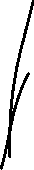 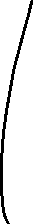 李瑞麟、陳家恩 (專職宣教士－宣道會宣愛堂/愛倍語言資源中心)幹事將於9月離職，求主為我們預備合適的人加入團隊。青島雁子（專職宣教士－特別群體）為每周六的兒童天、周二及周三的中文教學及周四的英文教學感恩，求主使用。感恩有機會與M民分享詩歌及聖經，求主帶領每次的探訪都能讓M民進一步認識真理。楊安信、黃嘉琪 (專職宣教士－語言學習)感謝神，安信已從新冠肺炎完全康復了，並且全面投入服事，祈求天父加力給他。祈求天父加力給安信夫婦，在每星期的教學中預備最適合的教材，讓各同學都可以在英文學習上有進步；又使用崇拜後的主日學課程，嘉琪負責兒童班、安信負責青少年班。艾憐 (信徒宣教同工－特別群體)早前大雨連連，全城每天也狂風暴雨的，各區均有水浸報告。感恩這星期開始沒再嚴重，但仍有報導指十一月前會有百年一遇的超級暴雨，希望政府有相應措施舒緩。森美、小兒（宣教士【聯屬本會】－語言學習）能與同工教會有更深的配搭關係。求聖靈保守我們身心靈及語言學習。願透過運動將福音帶給年青人。鄭美紅 (專職宣教士【聯屬本會】－回港述職)回港已經三個多星期，感恩過去中秋能夠與家人相聚、團圓；願繼續適應香港的生活節奏。回港日程充實，如堂會分享、機構或私人面談，個人輔導及靈修學習課程等；請記念時間管理，有足夠休息。感恩父親病癒出院，記念父母身體健康。記念個人身心靈健康。柬埔寨吳梓江、胡美玲（信徒宣教士－訓練及關顧）這星期是柬埔寨的亡人節，大量市民會穿州過省回家過節。美玲和梓江也正在暹粒和馬德望參與教會工作。請為交通人流的暢順和安全祈禱。人力資源學院建築工程進展緩慢，建築公司正調配人手加强管理。請為監工同工的應變和配合代禱。馬德望教會修葺工作順利進行，下月完工後將動員弟兄姊妹清潔執拾。求上主藉這機會增加弟兄姊妹對教會的歸屬感。張日新（信徒宣教同工－亞洲人力資源學院）HRDI將於23-27/9放亡人節假期，求主保守師生往返家鄉路途平安，與家人相聚、面對傳統飲酒或賭博活動時作好見證。兒子諾心已開始大學新生指導及搬入大學宿舍，下周開課，記念他各樣適應，幫助他依靠主、更深經歷主。黃俊雄、黃揚恩（信徒宣教同工－語言學習）金邊疫情廣泛傳染，教會內肢體及宣教同工也相斷染病，雖然病情不重，但也對事工有影響。求主止住也保護大家不被感染。金邊堂青年團及兒童部也需要事奉人手，求主預備。柬埔寨販賣人口集團一直沒有減退，求主的公義及慈愛臨在，止住邪惡，讓受害者得自由。陳啟成、周小嫻（信徒宣教同工－語言學習）宣恩堂女生宿舍有一宿生新冠確診，現時正隔離和康復中，仍有咳嗽，求主完全醫治她，保守其他宿生保持警覺，做好預防措施，保持良好的飲食習慣和充足的睡眠，有健康的身體對抗病菌。蔡婉玲 (宣教士【聯屬本會】－教育事工)預計新學年有4-5班中學生會遷入中學校舍，我們正籌備在校舍內添置各樣器材、家具，求主預備。豐榮女兒之家及豐榮婦女之家：求主保護前線同工，因他們需要經常接觸不同的個案及家庭。保護他們，讓他們有健康的身體，減少感染COVID-19的機會。並求主醫治當中受感染的婦女及同工，讓他們能盡快康復，恢復體力。求主祝福兩個家舍與政府部門間的合作，並祝福正在接收的新個案。豐榮社區中心將舉行「學前班」的結業禮，求主祝福整個儀式的過程。求主祝福4位正在學習縫盤技術的婦女，讓她們可以順利完成學習，獲得一技之長。我們將與廠商聯絡進行下一階段的進展，求主祝福整個協商的過程。祝福同工Thida的身體，她第二次感染COVID-19，求主醫治。澳門梁祖永、杜燕玲（專職宣教士－回港本土任務）述職期和教會及弟兄姊妹有很好的分享。燕玲按牧禮順利舉行，兒子婚禮深刻感人。氹仔堂弟兄姊妹同心的侍奉。記念一位長者跌倒，有骨折，正在醫院醫治，求神幫助她的康復。回港後，盡快完成一些需要的任務，然後回澳門，開始新一期的宣教。為訂澳門醫觀酒店順利禱告。陳佩貞（專職宣教士－長者福音事工）感謝主的信實，在疫情下賜予美好消息，讓我們的團隊增加同工，結伴繼續往前行！ 感謝主，能夠靠著祂的保守，繼續在澳門事奉，服侍長者的群體，與團隊一起同心前行！郭麗思（專職宣教士借調本會－宣道會宣道中心堂 /臺山學生服務中心）因疫情的關係，耽誤了原先要完成整理新聚會地方的計劃，求主賜福及幫助我們能補回未完成的工作，以便早日能開放使用。求主賜我們屬天智慧，並按祂的心意善用祂所賜的地方拓展石排灣事工，接觸更多居民，使多⼈得聞福音。求主打發更多同工及支援肢體，幫助我們推展不同福音性的聚會，接觸更多未信主的居民，及關顧長者們。求主為新聚會地點預備恩慈的左鄰右里，包容與接納增多進出這地的人流。於疫情後，求主幫助小組能盡快恢復在平台上的恆常聚會，長者們有信心參與。盧美娟（專職宣教士－宣道會新橋堂）感恩：因為疫情，匆忙返港，事奉工場調動到澳門。在各方協調下，終於安排了9月底至10月中返馬達加斯加一行，感恩安排過程蒙恩。為預備講章、小組查經資料順利禱告。劉愛琼（專職宣教士－宣道會新橋堂）求主激勵弟兄姊妹，更投入事奉，同心建立教會。教會堂址已超過30年，求主賜智慧處理各項大小維修事。未來數月，同工因不同需要而短期不在澳門；求主賜智慧安排各項事工。葉錦樺（信徒宣教同工－澳宣培訓中心）求主祝福新橋堂弟兄姊姐靈裏成長可更多承擔事奉，教會更興旺。求主給錦樺更多智慧參予澳宣服事。英國岑偉農、阮幗雄（本土宣教同工－南倫敦宣道會）為10月張牧師加入南宣服事禱告。他會在7月回港探親。為南宣有多名肢體感染新冠康復禱告。彭大明、黎燕芬（本土宣教同工－東倫敦宣道會）為「東宣」申請註冊的事情代禱。現時的申請比過去都繁複和嚴謹，求主引領能填好一切的資料。我們每月仍有赤字，求主供應。為大明在11月中會到「加拿大列治文使命宣道會」主領差傳年會，求主賜使用。燕芬和焯穎的敏感已有好轉。黃國輝、唐美寶（信徒宣教士－布萊頓宣道會）神預備能用英語教導少年人的主日學導師。 好幾個家庭和學生回港，他們在教會熱心事奉，禱告神在暑假為我們預備足夠工人。 為在副堂設立祟拜直播禱告，以預備地方給一批將到英的家庭。 在迎新週認識一些到英進修的華人學生，讓他們有機會接觸福音。冼偉強、楊瓊鳳（專職宣教士【聯屬本會】－佈道事工）組織在英國選定城市舉辦香港友誼節 (Friendship festival)。   為嘉冕準備A-level考試，修讀她選擇的大學課程禱告。 安藤、世美（專職宣教士【聯屬本會】－特別群體事工）隨著去年英國BNO居留簽證推出，不少由香港移居英國的家庭，這包括我們認識的朋友及教會弟兄姊妹都來到及圍繞在我們身邊聚居。在工餘時間，我們幫助這些家庭很多生活上實際幫助及給予意見，幫助他們適應新環境及文化。求主賜福這些移居者來祝福英國社會，有些成為我們的義工夥伴，為福音事工齊心努力。求主給我們力氣、智慧與承載力如何持續接待及支持港人同伴。這一年來我們接待了不少從香港到英國定居的信徒家庭，我們與他們分享我們服事的工作及接觸的福音對群體，求主開他們屬靈的眼睛，在安頓生活的同時也讓他們能帶著使命，願意在英國為主作見證。9月份是我們加入COCM一週年，求主繼續帶領我們跨文化的服事，幫助我們檢視及構思新一年度與各事奉平台的合作及發展。感謝主讓我們在9-11月有不同教會邀請我們講道：9月25日安藤將在諾定咸浸信會講道；10月我們透過視像錄影向加拿大華人教會講差傳年會，以廣東話、英語及國語於兩個主日中播出，求神預備信息及整個錄影、播放過程順利；11月27日安藤將在伯明翰教會講道，宣講英國宣教的重要性，求主使用我們把英國的屬靈狀況與更多英國的華人教會及肢體分享，裝備弟兄姊妹起來回應。劉卓聰、黃韻盈（專職宣教士【聯屬本會】－宣教動員）請記念身心靈健康。西印度洋林永康、盧月冰（專職宣教士－留尼旺基督教華僑教會 / 基督教華僑中心）感謝神，到馬島京城短宣兩個月的那位年長的姊妹，周二已平安回到留島。她感謝主，在短宣期間，每天都給她力量完成每一日的事奉。求主讓她回來後好好休息。朗然於16/9已平安返港。他去了做第六天的核酸檢測，之後便可以正式「出關」，求主保守。吳家佩（專職宣教士－留尼旺基督教華僑教會 / 基督教華僑中心）教會的一位姊妹往馬島短宣兩個月平安返回留島，求神讓她有好好的休息。她已答應負責下星期五的福音飯局，求神賜她身心靈健康和得力。星期日晚上，邀約了週二晚上視像查經班的組員與同工一起打邊爐。感謝主，他們也主動邀請親友們參加，求神讓我們有美好的相交和認識一些新朋友。記念這個星期的事奉，主日講道、週五的查經班、教會祈禱會、週六書法班和安排星期日晚的聯誼活動，求神帶領和加力，並賜下祂恩惠的言語。黃聲鋒、郭志茜（專職宣教士－馬達加斯加宣道會京城堂暨幸福家庭服務中心）多用途活動室已經竣工，日後可以成為活動場地，感謝主藉主內肢體慷慨奉獻，供應事工上的需要，一無所缺。李就成、林燕萍（專職宣教士－馬達加斯加鄒省華人基督教會/鄒省幸福家庭服務中心）同工繆嘉暉一家的簽證還在辦理中，仍需兩個星期左右才能完成，求神開路。重開個別教授的言語課程和音樂班; 星期六還有語言班和功輔班，求神使用，透過這些課程能接觸更多家庭。崔緯濤、袁清嫻（信徒宣教同工－醫療事工）星期六24/9晚上，加拿大短宣隊將來到馬島京城舉辦英語營、撰寫履歷及電腦軟件工作坊，和牙醫助理訓練及牙科服事。因著他們的服事，讓我們接觸到很多從來沒有踏進教會的馬島青年人和華人。求主看顧短宣隊的旅程，帶領他們順利來到我們當中，一同經歷神奇妙的作為。求主使用今次短宣，不單讓參與者在知識上得到造就，身體上得到醫治，亦讓我們有智慧地把握機會，向他們傳福音，好讓他們藉這次機會得著永生的盼望。感謝神的預備，有更多主內的醫護被感動，加入11月天鄰手術隊，為這裏的貧窮人做兔唇裂顎及骨科手術，各肢體都在努力準備當中。醫院負責的醫生正招募合適病人，天鄰基金會隊員籌劃服事細節。感謝主的開路，我們已與藥廠接洽，大部分需要的藥物都能夠在這裏購買。我們仍然在尋找和接洽不同的醫療消耗品供應商，購買手術和術後醫療用品。然而，這些供應商的處事方法和文化跟香港大有不同，需要額外的時間去等候和處理。求主賜我們有堅持到底的心和百般的耐性去與這些供應商溝通。好讓我們及時預備這些物資，協助手術順利完成，讓病人得著祝福。教會咖啡室於正式開幕，同工們正努力準備。求主讓各人有健康的身體和夠用的恩典去開展這個新的事奉。求主為咖啡室預備適合的人手加入，大大使用這個福音平台，讓更多人認識教會， 有聽福音的機會。梁智康、張佩茵（信徒宣教同工－青年事工）教會有些青年有事奉心志，我們陸續與幾位傾談，鼓勵他們運用自己的專業和恩賜，在教會及中心工作。我們需要聘請咖啡室員工、廚師、處理對外及政府部門的申請、文件及翻譯等。求主讓他們看見異象，以信心去回應這服侍。繆嘉暉、劉泳兒（信徒宣教同工－馬達加斯加鄒省華人基督教會/鄒省幸福家庭服務中心）我們正在首都等候居留證件的辦理，盼申請通達，部門能盡快完成，以致我們可以正式啟程到我們服侍的鄒省工場作各樣安頓，包括居所、小朋友的學校申請等。為三個小朋友的適應祈禱，他們暫時也是食得瞓得，盼望他們三人在新的環境，有健康的身體及平安的心，在馬島有美好的學習及成長。創啟地區馬祈（專職宣教士－華人事工）已平安回到工場。請記念身心靈的健康。爾東、爾佑（專職宣教士－華人事工）工場疫情嚴峻，兩個大家庭都有肢體大人和小孩確診，求主保守並醫治確診者。因為疫情嚴峻，原有的實體崇拜，現改回線上聚會，求主帶領。請為爾東爾佑的家人代禱，許久沒有見到家人，祈求父親看顧保守他們。孫智、孫慧（宣教士【聯屬本會】－福音/醫療服務）感恩培訓中心在下半年的教課、功輔班等，多了義工支援。求主賜下良機，在課餘活動、家訪及閑談中，讓同工/義工們與家長及學員皆有懇誠的溝通，進一步建立互建關係。感恩當地疫情得以受控，但物價通脹卻急升，民生困苦，社會治安轉差！求主憐憫，賜下智慧、資源及動力給政府官員，釐定適時政策及執行的合宜措施，以致民生按序得改善。繼續為華人家庭三位剛接受洗禮的弟兄，祝福他們在主愛護蔭下成長。求主保守華人教會及團契同工們能竭力地合一服侍，逆境下勇敢地為主多結果子。鄭氏夫婦（宣教士【聯屬本會】－東南亞 / 培訓事工）讚美神，感恩祂的恩典和力量臨到我們。為三個孩子禱告，讓他們在信仰上成長，經歷神的同在。並能夠享受學校生活，順利完成學業。丁噹家庭（宣教士【聯屬本會】－語言學習）國家: 沙國政府壓低了某幾類必需品的通脹，暫時平息了市民怒氣！不過捱到幾耐呢? 世界性通脹對於本已脆弱嘅第三世界真係好艱難。求憐憫、求恩典！ 團隊：近來好多新人到埗，盼望國際團隊能融洽相處！ 朋友：你們要休息，要知道我是神！求天父讓花花家庭嘅每一位都能夠冷靜，要記得神一直以來嘅帶領和恩典！ 家人：未信的丁太媽媽患多年痛症至情緒低落；加上疫情至今，老人家感覺寂寞但又不習慣再見人，好矛盾！盼神蹟，老人家願意開放認識「新朋友」, 認識真神！Panda（宣教士【聯屬本會】－多姆人事工）記念多姆人的門訓和識字教育。記念與接任同工的交接。記念與同工的面談和盡快完成多個報告。 記念身心靈健壯。冰梅（宣教士【聯屬本會】－語言學習）雖然腰部仍有不適，但經醫生檢查後，背部、腰部不平衡情況相比兩個月前有明顯改善；最近經常瞓矮頸，一個月內買了兩個枕頭替換，求天父醫治身體及在轉涼的天氣下能持之以恆地游泳。十月下旬朋友一家來無花果國開會，他們會住在我家十天，請記念一切安排與接待。因為明年大選，所以最近不少難民偷渡到西方國家尋求出路，然而他們的妻子及孩子仍留在無花果國，她們的生活更加艱難，請記念她們的處境及需要，請記念同工探訪她們時懂得如何關心及幫助她們。手物夫婦（宣教士【聯屬本會】－回港述職）請為我們的事奉禱告，求主加添智慧，讓我們能在不同層面幫助各國的翻譯團隊。請為不同國家的團隊需要禱告，求主為他們解決人事、運作以及籌款的問題。飯糰一家（宣教士【聯屬本會】－聖經翻譯）大飯糰尋找中學的過程中經歷了不少的考驗，但主恩夠用，他就是靠着主所賜的勇氣、鬥志和體力應付了幾間心儀中學的面試和筆試。雖然最終的結果和他預期的有些落差，但深信神為他所開的路必然有祂的美意。盼望轉校後，他能夠重拾愉快的校園生活和學習的信心。求主引導他如何去面對環境適應及處理壓力。中飯糰的呈分試考得未如理想，暑假期間會透過補習去打好基礎，求主賜他虛心向學的心及認真的態度，把握時機去為自己升小六作好準備。求主保守飯糰先生旅程中的平安，祝福全家人身、心、靈壯健。賜我們各人智慧、愛心和能力去面對困境及考驗，讓我們敏銳主的引領，心靈不至疲乏無力！冒號家庭（宣教士【聯屬本會】－聖經翻譯）哥哥回工埸後已沒有鼻敏感問題。感恩，太太回工場前一星期，發現眼內水腫，回工場前已完成手術。太太眼睛能於9月中左右回復正常視力。求主幫助先生追回語言學習的進度。哥哥能夠適應一年級的新班主任。弟弟回工場後仍有鼻敏感的問題，求主醫治。工場的有心臟血管閉塞的同事體力仍未回復到以往水平，求天父看顧。木棉（宣教士【聯屬本會】－語言學習）鼻敏感少了很多，亦慢慢習慣這裡的天氣，雖然每天差不多40度左右(亦要穿長袖衫、褲或裙)，但慢慢都適應多了。(未到真正高溫-可達50度以上)肩膊撕裂痛也慢慢減輕了，感恩。記念有更多機會與業主一家建立美好關係，曾經有很少時間與業主太太談論屬靈事情，祈求有更多機會時機。祈求木棉父母家人健康平安，祝願他們早日得著救恩。祈求木棉身心靈健壯，與主每天有美好的關係。祈求團隊繼續有合一的心，彼此有包容及有愛。祈盼當地朋友能在異象異夢中遇見主。東北亞日本關俊文、吳敏慧（專職宣教士【聯屬本會】－日本人福音事工）為日本事工代求：本年是日本事工的六十週年。希望在感謝讚美主恩的同時，能再次連繫不同年代的「校友」薪火傳承。慶祝聚會將在九月中舉行，請記念籌備的過程順利，並能召集各年代參與的弟兄姊妹，同頌主恩。為國際團隊代求：正在商討在本事工年度中有數個同工訓練，請記念我們能定好各個日期，目標是從東亞至東南亞各地事工，派出大約三十至五十位同工參與不同的訓練。慕行升小學進展：8月時慕行在教育部門中完成了developmental examination （日文：発達検査）感恩總算完成了，請記念九月將會帶慕行前往特殊學校進行體驗，此外還會繼續有關升學的面談和程序進行。求主保守帶領。疫情好像由高峰舒緩下來，盼望各樣出入境措施可以緩和，期望在本事工年度能再次看到短宣隊。也請記念語晴在學校的學習，還有慕行的訓練和治療可以繼續平安順利地進行。梁頴階、容小敏（專職宣教士【聯屬本會】－回港述職）記念不同的分享和事奉。李世樂、鄧淑屏（專職宣教士【聯屬本會】－回港述職）感謝天父保守我們平安回港安頓。誠然，計劃無完美，錯敗亦難免，有主同行，總能經過。記念 8月始的述職進程，現暫約定至年底將於 15間教會講道、1間教會及2間差會分享、約見代禱者。願主潔淨使用，透過宣講、分享及團契，彼此建立，同為宣教。請記念三陸希望基督教會(4 位宣教士；1 個基督徒家庭；6 位山田住民)。蔡明康，王淑賢（專職宣教士【聯屬本會】－日本人福音事工）求主憐憫，願更多日本人能明白上帝的愛，能以愛化解仇恨及衝突。求主堅固已信主婆婆的信心，願意繼續堅決跟隨主。求主安慰已回天家的荒川老師的家人。感恩一些舊對象願意重新參與教會活動。求主賜智慧，如何更有效分享信仰讓對象認識。8月有些休息的空間，感謝主。求主賜我們及在港家人的身、心、靈健康。談允中，梁秀英（專職宣教士【聯屬本會】－日本人福音事工）感恩完成了第一學期的日語學習，考試合格，順利升班！感恩早前邀請到兩位曾參與教會English Café 的年輕未信者到家中吃飯傾談，求主保守能與他們建立關係及有機會分享信仰。教會將會在11月26日舉行賣物會，為東所沢兒童食堂籌款。求主感動街坊參與及使用成為美好的見證。非洲劉偉鳴、梁琬瑩（烏幹達，專職宣教士【聯屬本會】－回港述職）感恩! 我們平安回港! 完了酒店隔離!記念!適應香港的天氣、適應戴口罩的生活、適應生活的新常態。BE夫婦（專職宣教士【聯屬本會】－語言學習）因北部旱災嚴峻，長期無雨，近日多地災民頻找BE北部隊友求助，求主看顧供應。一位去年與BE一同接受職前訓練的隊友突息勞歸主，求主憐憫安慰她丈夫與女兒。B媽於21/9做右眼白內瘴手術，求主保守B媽視力能以早日復原。B將於25/9首次在二人參與的教會崇拜中證道，求主賜B信心與能力宣講。南美巴西張志威、司徒美芳（專職宣教士【聯屬本會】－華人事工）為巴西經濟和治安禱告，求主施恩保守經濟可以盡快復蘇，治安可以好轉，罪案可以大大減少。為兒童主日學老師禱告，求神給她們愛心和智慧教導小朋友，自小認識主耶穌。男士小組最近有兩位長者信主，求神堅固他們的信心，靈命能穏定成長。因教會位置遠離華人區，不便於發展華人的事工，所以教會現正探討遷堂的可行性，求主帶領和賜下同心給弟兄姊妹。德國吳鐘音（德國本地同工—華人事工）新冠病毒疫情仍然嚴峻，求主幫助疫情可早日受控，各行各業可重回軌道，經濟復甦起來。求主幫助差會的本土同工吳牧師，他一家在法蘭克福南部服侍，現在藉線上講道、進行每週家庭小組及查經組並作有限度的個人聯絡及關懷。盼2022年有所突破，求主預備並差遣更多合適工人早日能前往德國開拓教會，服侍未得之民。香港李翠玲（專職宣教士，本地跨文化事工 - 泰人恩福堂 / 泰人恩福服務中心）9月中心有4班功輔班，欠1位導師。9/22-3/23第二期中心與市建局合作關心和派物資給受重建影響泰籍居民。感恩，敬靈已完成4次化療療情！梁志雄、朱秀卿（專職宣教士－宣教培育）感謝神帶領我們於19及20日參加了宣道會區聯會主辦的教牧營，在靈性上得到造就，是次主題是：尋根、求恩，求主耶稣賜我們能力及服侍祂的恩典，因祂原是萬有的根源，一切都在耶穌裏，願祂使用眾僕人，成為別人祝福的出口。秀卿腰痛仍未痊癒，每天坐立不安，繼續求主醫治。感謝神已約見了一位信主的物理治療師，希望經治療，痛楚得以舒緩，可以早日完全康復。志雄正預備十月中的「博士論文辯護」口試，感謝主不用飛去英國，可以在線上進行，求主賜他智慧及力量應付，得到考管們同意，可以順利通過。我們正忙於預備於十月內的講道資料，求主賜精神體力，智慧及屬靈的能力預備，使講者聽者同蒙主恩:志雄 - 16/10宣道會荔瑤堂；30/10中華宣道會大圍堂；秀卿 - 8/10及9/10宣道會觀塘堂；23/10宣道會葵芳堂(差傳日兒童崇拜）；30/10宣道會牛頭角堂（佈道日）。求主拿去一切的困難，使我們可以與一對將成為宣教士的同工到德國作短宣體驗。簡家傑（信徒宣教士－工場研究）近幾年，柬埔寨不少的大型罪案（非法賭博、網上騙案、禁錮外勞、毒品槍械）都跟華人有關。雖然中柬政府已聯手執法，但這些罪案仍不時發生，加上去年的社區爆疫等事，令當地人對華人的印象日益欠佳。求主掌管人心、遏止罪行、保守社會安寧，亦免至華人宣教士在當地的福音工作受損。近日在港認識一位三十多歲、未婚的男士。他的家庭背景頗複雜，做人處事也有點偏差。求主讓他能經歷天父完全的愛和接納，以至他能找回自己的身份和價值，並有動力去處理其他問題。求主也為他預備更多成熟的基督徒朋友，在他的人生及信仰路上，給他扶持和關懷。九十歲的叔叔早前在家突然離世。嬸嬸是虔誠的佛教徒，對福音一直非常抗拒，感恩有機會協助她辦理叔叔的後事，大為拉近了我們的關係。求主繼續賜機會和心力跟進，也叫她願意開放心靈，早日接受救恩。她的一對子女在內地工作或即將移民，家中也無傭人，求天父也顧念她日後的生活安排。差會總部辦公室記念柬埔寨金邊校舍第一期工程順利，保守工程的進程，以及宣教團隊的跟進。記念靜修恩園工程，現向屋宇署入圖則，另記念老圍宣教士宿舍項目，正與渠務署商討村屋渠務問題，求主恩領。